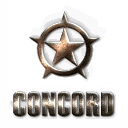 Directive Enforcement Department联合安全局状态 : 已解密 YC117/04/24行政命令 - 94209348/664017-A第三方医学分析报告6608491108本报告中所有数据为绝密，查看需得到授权许可Anslo Tetua， Mizhir Starsurge， Kybernetes Moros， Kalo Askold关于男性“流浪者”的尸检报告案例 # NESB-001-尸关于一名未知年龄的男性“流浪者” 的尸检报告。检查由以下人员进行：Dr. Mizhir Starsurge (Matari Exodus)Dr. Anslo Tetua (Scope Works)Kybernetes Moros (Achura-Waschi Exchange)Kalo Askold (Sanguis Septum)翻译员:兔仔猪 (EVE China Fans Site)雅白 (The Wings of Liberty)Mura (EVE China Fans Site)吉他市场督导员 (新伊甸传媒集团)出席:尽管助手们也被带来协助尸检，但由于尸体的敏感性被禁止参与到尸检。衣物:样本并无传统意义上的衣物。详情请查看外装(Exosuit)部分。深层扫描:对样本进行了一次深度扫描。结果显示似乎是其身上的外装(Exosuit)阻挡了扫描，以至于我们得不到一张完整的扫描结果图片身份识别标签:无体外检查:样本为典型的男性流浪者尸体，重150磅（68千克），身高70英寸（1.77米）。未能从外表辨别其年龄。这具尸体已经冰冷。然而，尸僵并不存在。尸斑也并不存在。没有头发。虹膜为黑色。巩膜为黑/灰色。有着不同寻常的鼻和耳朵，假定是基因工程结果。牙齿是天然的，并且得到了良好的护理。舌头看起来并无异常。颈部有大量的植入物(implant)。详情请查看下述分析。识别标志:无医学干预的证据:此样本完全证明了其经过了医学干预。植入体遍布全身各处。查看下方的检查报告以获取细节。创伤的证据:创面与船舱爆炸匹配一致。尸体大多保存完整。样本右脸部存在烧伤，但对比起舰船的损毁程度来说，烧伤的程度出奇的低。体内检查:摘要: “流浪者”的躯体修改程度(modified)是研究人员前所未见的，中枢神经系统(CNS)中发现了大量植入体，神秘的血液成分和消化系统的更改表明，“流浪者”已经在生理上发生了实质性变化，现代生物机械理论已经为人类生物学发展提供了良好环境，但是经过他们(“流浪者”)调整过的生物理论仍是我们前所未见的，他们用此来开发他们的生物机械工程。对许多人工器官的初步分析显示出其与正常人类存在很小的兼容性，然而这仍然需要继续实验深入分析，但是有一点已经得到证明，正常人类细胞暴露在“流浪者”的细胞下会受到伤害。此外，一项在朱庇特人组织样本(血液，骨骼碎片，表皮条状物(epidermis silver)，胆汁)与尸体样本之间的比较分析提供了一个相当确凿的结果。虽然“流浪者”和朱庇特人的基因有着一些吻合的基因特征，但彼此存在着太多的差异，他们在任何意义上都不是同一种人类(beings)器械检查植入体检测总结:我们最初根据尸体植入体及尸体的相关分析得出假说是“流浪者”的意识控制了这具空壳尸体(shell)，我们也不能肯定这是得到充分结论所支持的。虽然这些植入体和替代品和组织进行交互或工作，我们仍不能确认他们(译注，指流浪者)的脑叶和我们的脑叶功能是否一样。多数实验测试都未能得出结论。此外，相关生物体的链接，互动，信息处理的方式几乎是我们完全陌生的东西，我们从未见过。我们唯一所熟悉并且可以利用其进行假设的只是基于这些植入体在大脑的位置和他们如何工作的，然而这也有可能是错误的。可以说，因为流浪者和朱庇特人的生理结构有些许相似(尽管他们不是朱庇特人)，朱庇特人是人类的一种，他们的大脑和我们的大脑应该是相同方式工作的。然而，信息不足下推测，并只是基于相似性而得出结论，说明了这样本的复杂及陌生。© 2015 CCP hf., EVE Online All rights reserved. 译:雅白 校对:兔仔豬/Mura 排版:吉他市场督导员翻译水平有限，如有错误还请指正器官/系统检测结果推测心血管心脏心脏肌肉已经萎缩并且一个辅助泵单元被植入以维持足够的泵血量。因为一些心肌组织看似能正常运作，所以经过电流刺激后仍可能提供小量液压输出。心肌组织与正常心肌组织相比差别不大。辅助泵系统显然是人工合成的。血管与心脏类似，血管系统只有轻微改变。然而，有一些机械结构被植入整合到血管系统中，组织分析发现那里存在着似乎是用来增强血管结构的纳米纤维结构，但实验室并未成功弄清该加固结构的成分。大部份动脉和静脉已被这种材料取代或加强，特别是在边缘部分。 血液 很明显，血液的大部分成分已被更改。血液的颜色为灰色，并且比普通人类血液粘稠度更高。血液分析报告对颜色和粘稠度的差异提供了一个可能的解释，是由于样本的“血液”中含有大量的纳米机器人。血小板和白细胞完全消失，而红细胞呈现正常。实验室检测到未知的同位素读数，血液中的低辐射就像是其本身夹杂着某种已知能量源的副产物。 淋巴系统淋巴结由于缺乏白细胞而萎缩，除此之外并无明显改变。 脾已经完全被形态和功能相近的人造器官所替代。血液的流动方式没有太大的改动。因为我们无法继续检测它的功能，心脏和血管的增强结构是否是为了补偿组织萎缩或提升能力仍是未知。不过较高的血液粘稠度表明需要更强的泵血能力。最让人感兴趣的绝对是血液的成分，它比朱庇特人血样显示的血液成分复杂得多。尽管两者的样本都有一些基因修饰标记存在，但是目前掌握的“流浪者”血样中的独特成分，纳米机器人与合成纤维含量是惊人的。目前两者的功能仍是未知，需要更详细的检测。白细胞的缺失是令人震惊的发现，任何一种白细胞的缺失都会极易导致人体受到有害物质的感染，全部白细胞消失的话人体会无法存活，除非完全被隔离在无菌环境中。我们进行了一次小实验，将不同的细菌与病毒，甚至真菌和动物细胞暴露于这种血液。结果产生了极其有强烈的免疫反应，表明了“流浪者”血液中的某种物质成功地取代了免疫系统。(Starsurge博士的笔记:这发现可以用于医疗目的，然而直接使用“流浪者”的血液可能导致重大损害。 )进行的凝血实验表明，尽管缺乏血小板，血液仍具有凝结能力形成凝块。额外的实验在高电磁脉冲辐射下进行，然而样品的凝结能力大幅下降。结果显示纳米机器人在血液凝结中扮演重要角色。脾通常在人体中担当储存与过滤系统。“流浪者”脾脏的功能尚未被评估，但很有可能是因为为了适应新的血液成份而需要替换脾脏，而且很有可能担当起重要作用。需要更多的检测分析。肺部肺宏观上没有太大变化。形状，尺寸和颜色均为正常。组织分析显示在肺泡组织中存在少量坏死现象，合成组织已取代坏死组织。肺部的毛细血管內有高含量的纳米纤维。肺道声带缺失，并且尚未找到被替换的痕迹。喉部的结构稍加修改以适应补偿这种变化，除此之外直到肺呼吸道并无变化。肺部看似与正常人无异，但微观上存在的微小的受损组织已经被合成组织所替代。因为样本已经死亡，我们无法评估其呼吸效率。像其他的血管系统一样，肺部的毛细血管也得到了加强。声带的缺失是一个让我们感兴趣的发现。虽然只是我们基于观察尸骸的推论，这很有可能说明“流浪者”是被另一个单位所控制，并且不想让“流浪者”本身讲话。消化消化道对消化道的初步分析向我们揭示出这是一个完整及具备正常人的消化系统，与身体上的其他系统共同拼凑起整具身体。这个系统的异常部位在胃部，胃部大多是空的，没有任何的消化液存在。此外，所有部份都检测出类似胆汁的液体，不同于正常人类不同的消化部位具有不同的消化液。组织分析同样显示为纳米集成组织。肝脏和胆道系统肝脏本体表现正常但在其表面有多个微小的生物机械系统，这些系统都在细胞水平上以难以在显微系统下发现的先进纳米管相连。一个小的，看似人工的，器官，被植入位于肝胆之间的胆道系统。除此之外似乎没有什么更改。胆汁的分析显示出了稍为不同的代谢物质及较少的纳米机器人含量。胰脏胰脏已被人工合成的替代器官所取代，其排出物含有人造酶。 消化道的发现显示出消化系统尽管处在一个低活跃状态，但是仍然具备应有的功能。一个可能的假设是因为他们的消化系统仅作为一个备用的摄取能量方法，在其需要时转变为活跃状态。 但是我们仍不知道他如何有效地吸收营养，主要能量来源仍然不明。在肝脏和胆道系统发现的植入体表明代谢系统已被修改。这或许在很大程度上支持了替代能量源的理论。另一方面，根据身体改造的程度，需要另一套代谢系统来运作。合成胰脏可以简单的看作是由于因长时间不活动的话会被酶所消化而寻求的替代的人工合成器官。神经中枢神经系统恢复神经组织的工作未成功，原因假定为由于植入体采用我们未知的方法广泛集成到了神经组织中。尽管检测到了极微量的坏死产生的副产物，但样本未有坏死的迹象。额叶看似完好，但是植入体(implant)与样本的头盖骨高度集成。查看下方表格(植入体检测)以查看更多信息。周围神经系统投射神经元(PNS)受到了严重损害，尽管神经机械系统(cybernetics)已被用于改善状况，但仍大量缺失对四肢皮肤和肌肉组织的操控能力。眼眼部已全部转为神经机械系统(cybernetics)。左眼已被切开并加以研究，发现与已知的神经机械组成的眼部类似。而右眼而已被送往相关专家进行进一步分析。   耳尚未被发现对听觉进行的修改。前庭系统似乎是被加以改造，辅以陀螺仪(gyroscope)为基础的辅助系统。在脑中的神经机械系统是令人震惊的。 Tehua博士在尸检时说：大脑的改造程度比其他组织高很多。脑部组织好像只是辅助似的。这就好像说：你想在这杯糖中加多少茶呢？没有正常人能在拥有这样一个被大量改造的大脑的情况下生存，即使“流浪者”拥有比我们更先进的神经机械理论。这可以说物体的意识将受到严重影响。没有太多对于PNS退化的补偿尝试，这表明四肢的功能不是那么重要。视力似乎已经增强。然而听力并没有被增强，暗示其意义不大。运动系统缝匠肌，直肌，和腓肠肌样本中发现坏死所产生的副产物，但并没有坏死的迹象。应当注意的是，副产物的水平比在神经组织中发现的水平更高。在全身我们都发现了经过植入体改造后的肌腱组织，这些替代组织含有硅(Si)，镝(Dy)和钕(Nd)和大量未鉴别的元素。样本同样含有不明辐射，辐射水平与在“血液”中的辐射水平类似。身体中原有及替代组织中都分布了微型电子节点。目的不明。胸肌，三角肌，肱三头肌，肱二头肌含有较少的坏死产物。上述提及的未知材料在此处含量也较少。与身体其他部份中同等百份比的能量节点也出现偏布于肌肉组织中萎缩的肌肉经过了修复以适应植入体。然而，根据肌肉修复的程度与范围，结合“流浪者”体表的外装(Exosuit)的作用似乎并不仅仅是修复了肌肉组织。该外装(exosuit)有能力来辅助肌肉进行必要的躯体运动。躯干中的肌肉组织都被植入了必要的节点(node)，这些节点似乎与某种方式与外装(exosuit)进行互动(interact)，以及与其他节点进行“信息交流”(communication)以促进肌肉运动协作。泌尿没有在泌尿系统中找到被修改的痕迹，对泌尿系统的血液供应水平较低，并且膀胱中仅有少量尿液。像消化系统一样，泌尿系统的作用不大。生殖雄性生殖器官完好存在。未发现存活的精子(sperm)。并未有任何值得注意的发现。他们不太可能通过传统方式生育后代。物品分析推测外装
(Exosuit)不难看出“流浪者”的外装(exosuit)和小脑有着直接连接。脊柱上也存在着类似对太空仓使用的接口槽位，但在数量上与我们已知规格不同，有4个槽位而不是5个。在成分上，外装(suit)与其他可见植入体相似，值得注意的是在整个外装表面都分布着纳米尺度的效应器(actuators)。同样，更柔韧的聚合物占据了手和手指的很大一部分，似乎是增加了细微动作的精准度。外装(suit)与小脑连接的插槽的高度整合有助于样本进行与一个或多个设备的交互(interface)。脊柱上的接口插槽与小脑部位的控制器(control)具有相似之处，一个自然的假说假定这个外装(suit)是与飞船的控制接口(interface)相连的组件，在意识(infomorph)与舰船(vessel)之间充当沟通桥梁，不同于我们所使用的太空舱(capsules)。基于“流浪者”与对丰有虚拟现实技术(VR)的冬眠者有关联，这些插槽也可能在生物反馈(biofeedback)中起作用，这只是一个根据现有事件关联的推测，实验中的检测结论没有直接说明这一点。由于样本已经死亡，外装(suit)处于休眠状态(inactive)，我们只能推测效应器 (actuators) 的作用：它们肯定用于协助样本进行肢体运动。而其与手部结合的设计，则意味着在没有任何设备辅助下，该样本至少得花上一段时间才能够完全站立。下颚的植入体迄今所有的“流浪者”都显示下颌曾经被更换，整个替换品一直向上直到颧骨，并从那里直接延伸到太阳穴。对样品的初步研究显示，这些植入体与在其他地方收集到的“流浪者”的植入体成分并无明显差异。该替换品没有任何电子演算能力，显然都是出自纯粹的结构或机械目的。结合“流浪者”与他的老大(directorate)朱庇特人之间明显的相似之处，最初考虑到这些植入体是为了修复当初对身体的改造而替换的。在迄今为止观察到的“流浪者”身上都具有完全相同的下颌骨替换品。具中一个有关这替换品目的的假设很快就舍弃：如果是出于简单的重建或修复意外受损的组织的话，那应该会在不同“流浪者”上看出替换品有些差异。这些植入提看似允许在较大程度上修改下颚与嘴，但这仅仅是猜测，并无理由支持。更为可能的一种解释是，在对样本的头部进行植入体改造过程时，如果能移除部份（或全部下颌骨）的话，将能够大大简化相关工序。这样做能够更易地对脑部更深入的部位进行改造，也很好地解释为甚么所有 “流浪者”都有相关及一致的替换品。部位检测推论脑干
(Truncus  Encephali)脑干整体处于完整和健康状态。但是样品中检测到了坏死而产生的副产物，但脑干的外观是处于完全健康的。我们打开了脑干的一部分进一步分析，发现在脑干中心可以找到延伸到深处的人工组织。目前正在寻求替代的测试方法如前面提到的，任何对脑干(stem)的改变都会引起生理变化，然而基于样本的复杂程度，目前的测试方法未能得出甚么结论。间脑
(Dienchephalon)间脑中发现一个与众不同植入体。这个植入体似乎是旧型号，看起来比其他植入体更做作。根据前一份关于冬眠者的报告，初步得出结论该植入体与冬眠者为同一起源。功能类似于那些克隆战士所使用的，甚至可能性能上更超越，我们还没有得出最终结论。冬眠者植入体的真正功能在获得样本尸体前，甚至到目前为止，仍未得到充分理解。然而，尽管身体中有着大量的植入体和增效结构，这冬眠者植入体及周围组织及相关连接仍保持完好，原因未知。小脑如同前面的猜测，小脑已经被一个植入体完全替代。仍等待更详细的评估这个植入体我们前所未见，看起来是像是人工合成，表面光滑，但触摸下去有着有机物一样的质感。植入体表面有着一层极薄网状纳米纤维。提取样本的过程十分困难，检索时我们只提取到极少的植入体样本，日后报告将会附加随后的测试结果。枕叶
(Occipital lobe)就像小脑，枕叶的部分第一眼就看出了矛盾之处。外观为天然，触感为有机物，网状纤维同样存在于枕叶。然而，暴露于外的枕叶部分覆盖着一个非常薄但异常坚固的外壳，在枕叶，小脑和顶叶部分网状纤维结构数量是整个脑部最多的。这或许表明，这些部分间的信息处理是更为重要的，目前仍无法证实或否认，所以需要进一步的实验。顶叶
(Parietal lobe)顶叶部分的一个植入体从头皮凸起，进一步检查发现是一个人工植入的顶叶，在它周围发现有更多的网状纤维和纳米管系统与样本脑部的植入体相连。与其他植入体相比，我们无法确定它是否是特异性增强某种能力。需要更多的测试。另外，有一些理论指出顶叶包含着人类意识的本质。虽然支持相关理论的论文不多，但相关植入体很有可能与意识心理层面有着很大关联，待日后深入调查。颞叶
(Temporal lobe)发现的两个植入体都具有相近的特点（看起来是人工制造，但触感为有机物，），通过网状结构链接到脸部和下巴。原因不明植入物似乎并没有深入神经组织，但是微连接的可能性仍是存在的。我们稍后会进行进一步详细的二次分析，暂时未能够对有关植入体所影响的内容做出结论（例如记忆增强/抑制）虽然 “流浪者”的口部部份在关键肌肉的互动下能够张开，然而由于声带的缺失，可以排除有关对语言控制部份的假说。额叶
(Frontal lobe)本以为这部份会因为这部份的脑部所掌管的区域没有甚么增强而会没甚么植入体，但在分析后发现是另一回事。额叶大部份完好，而有着和其他脑部部位相同的纳米网状纤维覆盖。不同植入体所连接的纤维量有所分别。在额叶内部有着更多侵入式的纤维，由额叶连往及与其他脑叶互相连贯。额叶掌管有关规划，动机，注意力等。这部份的增强相对其他脑叶的改造相对较少。这些纳米纤维网络一定对于信息处理扮演重要的角色。但为甚么要使用这些网络而不使用原本的连结？胸椎T2到T5 椎骨通过植入体与外装(exosuit)相连，虽然植入体链路呈现有机触感，但所有试图打开植入体的操作以进行进一步分析都是失败的。而尝试提取样本用于分析也是不成功，需要进一步研究。链路就像一个黑色的脐带连接着“流浪者”的椎骨和外装(exosuit)，相关皮肤上的连接点完全与植入体连结在一起。因为未能在内部访问这些链路，我们不能确定这是处于什么目的，但是可以肯定的说它起着关键作用。